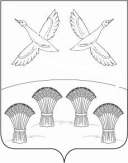 П О С Т А Н О В Л Е Н И ЕАДМИНИСТРАЦИИ СВОБОДНОГО СЕЛЬСКОГО ПОСЕЛЕНИЯ      ПРИМОРСКО-АХТАРСКОГО РАЙОНА    от 08 августа 2016года                                                                          № 170хутор СвободныйОб установлении требований к порядку разработки и принятия правовых актов о нормировании в сфере закупок товаров, работ, услуг для обеспечения муниципальных нужд Свободного сельского поселения Приморско-Ахтарского района, содержанию указанных актов 		и обеспечению их исполнения Во исполнение части 4 статьи 19 Федерального  закона от  5  апреля 2013 года №  44-ФЗ «О контрактной системе в сфере закупок товаров, работ, услуг для обеспечения государственных и муниципальных нужд», руководствуясь  статьями  16, 37 Федерального закона от 6 октября 2003 года № 131-ФЗ «Об общих принципах организации местного самоуправления в Российской Федерации», в соответствии с постановлением Правительства Российской Федерации от 18 мая 2015 года № 476 «Об  утверждении  общих требований  к  порядку  разработки  и принятия правовых актов о нормировании в сфере закупок, содержанию указанных актов и обеспечению их исполнения» администрация Свободного сельского поселения Приморско-Ахтарского района п о с т а н о в л я е т:1. Утвердить требования к порядку разработки и принятия правовых актов о нормировании в сфере закупок товаров, работ, услуг для обеспечения муниципальных нужд Свободного сельского поселения Приморско-Ахтарского района, содержанию указанных актов и обеспечению их исполнения согласно приложению, к настоящему постановлению.2. Разместить на официальном сайте администрации Свободного сельского поселения Приморско-Ахтарского района в разделе «Нормотворчество». 3. Контроль за выполнением настоящего постановления оставляю за собой. 4. Постановление вступает в силу со дня его официального обнародования. ТРЕБОВАНИЯ
к порядку разработки и принятия правовых актов о нормировании
в сфере закупок товаров, работ, услуг для обеспечения муниципальных нужд Свободного сельского поселения Приморско-Ахтарского района, содержанию указанных актов и обеспечению их исполнения    1. Настоящий документ определяет требования к порядку разработки и принятия правовых актов о нормировании в сфере закупок товаров, работ, услуг для обеспечения муниципальных нужд Свободного сельского поселения Приморско-Ахтарского района, содержанию указанных актов и обеспечению их исполнения (далее - Требования) следующих правовых актов:1) постановлениями администрации Свободного сельского поселения Приморско-Ахтарского района утверждаются:правила определения нормативных затрат на обеспечение функций администрации Свободного сельского поселения Приморско-Ахтарского района и подведомственных муниципальных казенных учреждений;правила определения требований к отдельным видам товаров, работ, услуг (в том числе предельные цены товаров, работ, услуг), закупаемых для обеспечения муниципальных нужд Свободного сельского поселения Приморско-Ахтарского района;2) постановлениями администрации Свободного сельского поселения Приморско-Ахтарского района утверждаются:нормативные затраты на обеспечение функций администрации Свободного сельского поселения Приморско-Ахтарского района и подведомственных муниципальных казенных учреждений (далее - нормативные затраты);требования к отдельным видам товаров, работ, услуг (в том числе предельные цены товаров, работ, услуг), закупаемых администрацией и подведомственными муниципальными казенными учреждениями Свободного сельского поселения Приморско-Ахтарского района.2. Проект правового акта, указанного в абзаце втором подпункта 1 пункта 1 Требований, разрабатывается специалистом администрации Свободного сельского поселения Приморско-Ахтарского района.3. Проект правового акта указанного в абзаце третьем подпункта 1 пункта 1 Требований, разрабатывается специалистом администрации Свободного сельского поселения Приморско-Ахтарского района.4. Правовые акты, указанные в подпункте 2 пункта 1 Требований, могут предусматривать право руководителя (заместителя руководителя) утверждать нормативы количества и (или) нормативы цены товаров, работ, услуг.5. Для проведения обсуждения в целях общественного контроля проектов правовых актов, указанных в пункте 1 Требований (далее - обсуждение в целях общественного контроля), в соответствии с пунктом 6 общих требований к порядку разработки и принятия правовых актов о нормировании в сфере закупок, содержанию указанных актов и обеспечению их исполнения, утвержденных постановлением Правительства Российской Федерации от 18 мая 2015 года № 476 «Об утверждении общих требований к порядку разработки и принятия правовых актов о нормировании в сфере закупок, содержанию указанных актов и обеспечению их исполнения» (далее - Общие требования), указанные проекты правовых актов и пояснительные записки к ним размещаются в установленном порядке в единой информационной системе в сфере закупок.6. Срок проведения обсуждения в целях общественного контроля устанавливается администрацией Свободного сельского поселения Приморско-Ахтарского района и не может быть менее 7 календарных дней со дня размещения проектов правовых актов, указанных в пункте 1 Требований, в единой информационной системе.7. Администрация Свободного сельского поселения Приморско-Ахтарского района рассматривает предложения общественных объединений, юридических и физических лиц, поступившие в электронной или письменной форме, с учетом положений пункта 6 Требований, в соответствии с законодательством Российской Федерации о порядке рассмотрения обращений граждан.8. Не позднее 3 рабочих дней со дня рассмотрения предложений общественных объединений, юридических и физических лиц эти предложения и ответы на них размещаются администрацией Свободного сельского поселения Приморско-Ахтарского района в установленном порядке в единой информационной системе.9. По результатам обсуждения в целях общественного контроля администрацией Свободного сельского поселения Приморско-Ахтарского района при необходимости принимаются решения о внесении изменений в проекты правовых актов, указанных в пункте 1 Требований, с учетом предложений общественных объединений, юридических и физических лиц и указанные в абзаце третьем подпункта 1 и абзаце третьем подпункта 2 пункта 1 Требований проекты правовых актов выносят на предварительное обсуждение на заседания общественных советов при администрации Свободного сельского поселения Приморско-Ахтарского района (далее - общественный совет), в соответствии с пунктом 3 Общих требований.10. По результатам рассмотрения проектов правовых актов, указанных в абзаце третьем подпункта 1 и абзаце третьем подпункта 2 пункта 1 Требований, общественный совет принимает одно из следующих решений:- о необходимости доработки проекта правового акта;- о возможности принятия правового акта.11. Решение, принятое общественным советом, оформляется протоколом, подписываемым всеми его членами, который не позднее 3 рабочих дней со дня принятия соответствующего решения размещается в установленном порядке в единой информационной системе.12. Администрация Свободного сельского поселения Приморско-Ахтарского района до 1 июня текущего финансового года принимает правовые акты, указанные в абзаце втором подпункта 2 пункта 1 Требований.При обосновании объекта и (или) объектов закупки учитываются изменения, внесенные в правовые акты, указанные в абзаце втором подпункта 2 пункта 1 Требований, до предоставления бюджетных ассигнований в порядке, установленном Бюджетным кодексом Российской Федерации.13. Правовые акты, предусмотренные подпунктом 2 пункта 1 Требований, пересматриваются администрацией Свободного сельского поселения Приморско-Ахтарского района не реже одного раза в год.14. В случае принятия решения о необходимости доработки проекта правового акта, предусмотренного пунктом 10 Требований, правовые акты, указанные в абзаце третьем подпункта 1 и абзаце третьем подпункта 2 пункта 1 Требований, принимаются после их доработки в соответствии с решениями, принятыми общественным советом.15. Администрация Свободного сельского поселения Приморско-Ахтарского района в течение 7 рабочих дней со дня принятия правовых актов, указанных в подпункте 2 пункта 1 Требований, размещает эти правовые акты в установленном порядке в единой информационной системе.16. Внесение изменений в правовые акты, указанные в подпункте 2 пункта 1 Требований, осуществляется в порядке, установленном для их принятия. 17. Постановление администрации Свободного сельского поселения Приморско-Ахтарского района, предусмотренное абзацем вторым подпункта 1 пункта 1 Требований, утверждающее правила определения требований к отдельным видам товаров, работ, услуг (в том числе предельные цены товаров, работ, услуг), закупаемым для обеспечения муниципальных нужд Свободного сельского поселения Приморско-Ахтарского района, должно определять:- порядок определения значений характеристик (свойств) отдельных видов товаров, работ, услуг (в том числе предельных цен товаров, работ, услуг), включенных в утвержденный администрацией Свободного сельского поселения Приморско-Ахтарского района перечень отдельных видов товаров, работ, услуг;- порядок отбора отдельных видов товаров, работ, услуг (в том числе предельных цен товаров, работ, услуг), закупаемых администрацией и подведомственными муниципальными казенными учреждениями (далее - ведомственный перечень товаров, работ, услуг);- форму ведомственного перечня товаров, работ, услуг.18. Постановление администрации Свободного сельского поселения Приморско-Ахтарского района, предусмотренное абзацем третьим подпункта 1 пункта 1 Требований, утверждающее правила определения нормативных затрат на обеспечение функций администрации Свободного сельского поселения Приморско-Ахтарского района и подведомственных муниципальных казенных учреждений, должно определять:- порядок расчета нормативных затрат, в том числе формулы расчета;- обязанность администрации Свободного сельского поселения Приморско-Ахтарского района определить порядок расчета нормативных затрат, для которых порядок расчета не определен администрацией Свободного сельского поселения Приморско-Ахтарского района;- требование об определении администрацией Свободного сельского поселения Приморско-Ахтарского района нормативов количества и (или) цены товаров, работ, услуг, в том числе сгруппированных по должностям работников и (или) категориям должностей работников.19. Правовые акты, утверждающие требования к отдельным видам товаров, работ, услуг, закупаемым заказчиками, предусмотренные абзацем третьим подпункта 2 пункта 1 Требований, должны содержать следующие сведения:- наименования заказчиков, в отношении которых устанавливаются требования к отдельным видам товаров, работ, услуг (в том числе предельные цены товаров, работ, услуг);- перечень отдельных видов товаров, работ, услуг с указанием характеристик (свойств) и их значений.20. Администрация Свободного сельского поселения Приморско-Ахтарского района разрабатывает и утверждает индивидуальные, установленные для каждого работника, и (или) коллективные, установленные для нескольких работников, нормативы количества и (или) цены товаров, работ, услуг по структурным подразделениям.21. Правовые акты, утверждающие нормативные затраты, должны определять:- порядок расчета нормативных затрат, для которых правилами определения нормативных затрат не установлен порядок расчета;- нормативы количества и (или) цены товаров, работ, услуг, в том числе сгруппированные по должностям работников и (или) категориям должностей работников.22. Правовые акты, указанные в подпункте 2 пункта 1 Требований, могут устанавливать требования к отдельным видам товаров, работ, услуг, закупаемым одним или несколькими заказчиками, и (или) нормативные затраты на обеспечение функций одного или нескольких заказчиков.23. Требования к отдельным видам товаров, работ, услуг и нормативные затраты применяются для обоснования объекта и (или) объектов закупки соответствующего заказчика Свободного сельского поселения Приморско-Ахтарского района.Глава Свободного сельского поселенияПриморско-Ахтарского районаВ.Н.СиротаПРИЛОЖЕНИЕУТВЕРЖДЕНпостановлением администрации Свободного сельского поселенияПриморско-Ахтарского районаот 08 августа № 170Глава Свободного сельского поселенияПриморско-Ахтарского районаВ.Н.Сирота